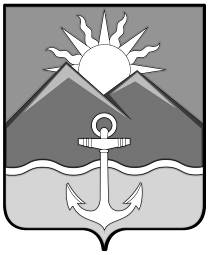 БЮЛЛЕТЕНЬмуниципальных правовых актовХасанского муниципального округаВыпуск № 3215 сентября 2023 г.Официальное изданиепгт Славянка Хасанского района Приморского края2023ОглавлениеПОСТАНОВЛЕНИЕ администрации Хасанского муниципального округа №1564-па от 31.08.2023 г. «О внесении изменения в постановление администрации Хасанского муниципального округа от 20.07.2023 года № 1291-па «Об утверждении схемы размещения нестационарных торговых объектов на территории Хасанского муниципального округа»	4ПОСТАНОВЛЕНИЕ администрации Хасанского муниципального округа №1618-па от 08.09.2023 г. «Об основных направлениях бюджетной и налоговой политики Хасанского муниципального округа на 2024 год и плановый период 2025 и 2026 годов»	9РАСПОРЯЖЕНИЕ администрации Хасанского муниципального округа №422-пр от 11.09.2023 г. «О внесении изменений в распоряжение администрации Хасанского муниципального округа Приморского края от 26.12.2022 года №01-ра «Об утверждении Положения об оплате труда работников, замещающих должности, не отнесенные к должностям муниципальной службы, и осуществ-ляющих техническое обеспечение деятельности администрации Хасанского муниципального округа»	14Публикация 15.09.2023 года. Извещение о возможном предоставлении в аренду земельных участков, расположенных на территории Хасанского муниципального округа Приморского края	16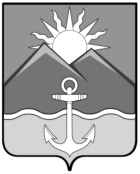 АДМИНИСТРАЦИЯХАСАНСКОГО МУНИЦИПАЛЬНОГО ОКРУГАПРИМОРСКОГО КРАЯПОСТАНОВЛЕНИЕпгт Славянка31.08.2023 г.	                                                                                                                      № 1564-паО внесении изменения в постановление администрации Хасанского муниципального округа от 20.07.2023 года № 1291-па «Об утверждении схемы размещения нестационарных торговых объектов на территории Хасанского муниципального округаВ соответствии с Федеральным законом от 28.12.2009 № 381-ФЗ «Об основах государственного регулирования торговой деятельности в Российской Федерации», Законом Приморского края от 22 апреля 2022 года № 80-КЗ «О Хасанском муниципальном округе», приказом Департамента лицензирования и торговли Приморского края от 15.12.2015 № 114 «Об утверждении Порядка разработки и утверждения органами местного самоуправления Приморского края схем размещения нестационарных торговых объектов», постановлением администрации Хасанского муниципального округа от 19.06.2023 № 906-па «Об утверждении порядка размещения нестационарных торговых объектов на территории Хасанского муниципального округа», руководствуясь Уставом Хасанского муниципального округа, администрация Хасанского муниципального округа  ПОСТАНОВЛЯЕТ:1. Внести в постановление администрации Хасанского муниципального округа от 20.07.2023 года № 1291-па «Об утверждении схемы размещения нестационарных торговых объектов на территории Хасанского муниципального округа» изменения, изложив схему размещения нестационарных торговых объектов в новой редакции, согласно приложению к настоящему постановлению.           2. Опубликовать настоящее постановление в Бюллетене муниципальных правовых актов Хасанского муниципального округа и разместить на официальном сайте администрации Хасанского муниципального округа в информационно-телекоммуникационной сети «Интернет».Глава Хасанскогомуниципального округа                                                                                             И.В. СтепановПриложениек постановлению администрации Хасанского муниципального округа от 31.08.2023 г.  № 1564-паСХЕМАразмещения нестационарных торговых объектов на территории Хасанского муниципального округа (наименование муниципального образования)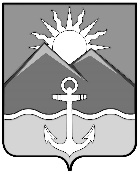 АДМИНИСТРАЦИЯХАСАНСКОГО МУНИЦИПАЛЬНОГО ОКРУГАПРИМОРСКОГО КРАЯПОСТАНОВЛЕНИЕпгт Славянка08.09.2023 г.			                                                                                                № 1618-паОб основных направлениях бюджетной и налоговой политики Хасанского муниципального округа на 2024 год и плановый период 2025 и 2026 годов В соответствии со статьями 172, 184.2 Бюджетного кодекса Российской Федерации, Федеральным законом от 06.10.2003 г. № 131-ФЗ «Об общих принципах организации местного самоуправления в Российской Федерации», статьей 15 Нормативного правового акта от 13.10.2022 г.  № 4-НПА «О Положении о бюджетном устройстве и бюджетном процессе в Хасанском муниципальном округе», администрация Хасанского муниципального округаПОСТАНОВЛЯЕТ:1.  Утвердить прилагаемые Основные направления бюджетной и налоговой политики Хасанского муниципального округа на 2024 год и плановый период 2025 и 2026 годов.2. Финансовому управлению администрации Хасанского муниципального округа при формировании бюджета  на 2024 год и плановый период 2025 и 2026 годов руководствоваться настоящими основными  направлениями бюджетной и налоговой политики Хасанского муниципального округа на 2024 год и плановый период 2025 и 2026 годов.3. Опубликовать настоящее постановление в Бюллетене муниципальных правовых актов Хасанского муниципального округа и разметить на официальном сайте администрации Хасанского муниципального округа в информационно-телекоммуникационной сети «Интернет».4.  Контроль за исполнением настоящего постановления оставляю за собой.Глава Хасанского                                                                                                       муниципального округа		       		                       	                        И.В. Степанов                               Утвержденыпостановлением администрацииХасанского муниципального округаот 08.09.2023 г.  № 1618-паОсновные направления бюджетной иналоговой политики Хасанского муниципального округа на 2024 год и плановый период 2025 и 2026 годовОсновные направления бюджетной и налоговой политики Хасанского муниципального округа на 2024 год и плановый период 2025 и 2026 годов подготовлены в соответствии со статьями 172, 184.2 Бюджетного кодекса Российской Федерации, Указом Президента Российской Федерации от 7 мая 2018 г. № 204 «О национальных целях и стратегических задачах развития Российской Федерации на период до 2024 года»,  Федеральным законом от 06.10.2003 г. № 131-ФЗ «Об общих принципах  организации  местного  самоуправления  в  Российской  Федерации», статьями 15, 23 от 13.10.2022 г.  № 4-НПА «О Положении о бюджетном устройстве и бюджетном процессе в Хасанском муниципальном округе», с учетом итогов реализации бюджетной и налоговой политики в 2022 - 2023 годах.Целью основных направлений бюджетной и налоговой политики Хасанского муниципального округа на 2024 год и плановый период 2025 и 2026 годов является определение условий, используемых при составлении проекта бюджета Хасанского муниципального округа на 2024-2026 годы, основных подходов к его формированию и общего порядка разработки основных характеристик и прогнозируемых параметров бюджета Хасанского муниципального округа с учетом сложившейся экономической ситуации в Российской Федерации, Приморском крае, Хасанском муниципальном округе, а также обеспечение прозрачности и открытости бюджетного планирования.      Основные направления налоговой и бюджетной политики на 2024-2026 годы Основные направления бюджетной и налоговой политики Хасанского муниципального округа на 2024-2026 годы разработаны на основании базового варианта прогноза социально-экономического развития Хасанского муниципального округа на период до 2026 года.Базовый прогноз разработан в соответствии с направлениями и ожидаемыми результатами социально-экономического развития Хасанского муниципального округа, исходя из задач и приоритетов, намеченных в Указе Президента Российской Федерации от 21.07.2020 г. № 474 « О национальных целях и стратегических задач развития Российской Федерации на период до 2030 года» с учетом состояния и тенденций развития российской экономики и экономики Хасанского муниципального округа в условиях введения в 2022 году внешних экономических и финансовых санкций со стороны западных стран.Основным приоритетным направлением налоговой политики Хасанского муниципального округа остается организация работы по увеличению поступлений налоговых и неналоговых доходов в бюджет округа.Проведение эффективной налоговой политики в Хасанском муниципальном округе в 2024 году и плановом периоде 2025 и 2026 годах будет являться основным инструментом пополнения доходной части местного бюджета.Налоговая политика в 2024-2026 годах сохранит преемственность основных принципов, заложенных в предыдущие годы, и будет нацелена на обеспечение устойчивости бюджета округа. Для обеспечения экономической стабильности и минимизациибюджетных рисков прогнозирование доходов бюджета округа будет осуществляться исходя из среднего прироста проектируемого объема налоговых и неналоговых платежей бюджета округа на 2024 год по отношению бюджету 2023 года с учетом показателей социально-экономического развития Хасанского муниципального округа на 2024 год и на период до 2026 года и расчетов главных администраторов доходов.  В предстоящий трехлетний период останутся актуальными главные направления налоговой политики Хасанского муниципального района:увеличение доходности муниципального имущества, переданного в возмездное пользование, вовлечение в хозяйственный оборот неиспользуемых объектов недвижимости и земельных участков, проведения перерасчета размера платы за аренду земельных участков по их новой кадастровой стоимости, осуществление муниципального земельного контроля;усиление претензионной работы в отношении арендаторов имущества и земельных участков, находящихся в муниципальной собственности, имеющих задолженность по арендной плате, а также земельные участки, государственная собственность на которые не разграничена;повышение контроля за полным и своевременным поступлением доходов в бюджет округа и принятие мер по своевременному взысканию просроченной дебиторской задолженности в соответствующий бюджетулучшение качества администрирования неналоговых доходов главными администраторами доходов бюджета округа;продолжение работы по эффективному межведомственному взаимодействию, целями которого являются повышение уровня собираемости налогов, сборов и иных обязательных платежей, снижение задолженности во все уровни бюджета, достижение высокой степени достоверности информации об объектах налогообложения;улучшение инвестиционного климата и поддержки инновационного предпринимательства в муниципальном округе. проведение ежегодной оценки эффективности налоговых расходов (налоговых льгот и пониженных налоговых ставок) с последующим формированием предложений по сокращению или отмене неэффективных налоговых льгот и преференций, пересмотру условий их предоставления.  Принятие решений о предоставлении новой льготы, снижения налоговой ставки или иного стимулирующего механизма должно сопровождаться определением источника для такого решения.На протяжении многих лет в Хасанском муниципальном районе полностью отсутствовали долговые обязательства.  Одной из основных задач администрации Хасанского муниципального округа в целях пополнения доходной части бюджета Хасанского муниципального округа остается избегать   дальнейших получений бюджетных кредитов из бюджета субъекта на очередной финансовый год и плановый период.Бюджет Хасанского муниципального округа на 2024 год и плановый период 2025 и 2026 годов планируется сбалансированным.Основными приоритетами бюджетной политики Хасанского муниципального округа на 2024 - 2026 годы остаются обеспечение достижения национальных целей развития Российской Федерации, направленных на повышение уровня жизни граждан, создание комфортных условий для их проживания, обеспечение достойного эффективного труда людей и успешного предпринимательства,  определенных Указом Президента РФ от 21 июля 2020 года № 474.Реализация бюджетной политики сопровождается усиливающейся с каждым годом социальной нагрузкой на   бюджет округа, а также необходимостью решения задач с безусловной реализацией национальных и региональных проектов. В условиях недостатка собственной доходной базы и высокой зависимости от объема финансовой помощи и целевых субсидий из регионального бюджета, необходимо финансовое участие в реализации государственных программ Приморского края на территории Хасанского муниципального округа. В связи с этим, для обеспечения сбалансированности бюджета округа одним из основных направлений реализации бюджетной политики является принятие мер по повышению эффективности бюджетных расходов, прозрачности и обоснованности показателей муниципальных программ округа, реализуемых проектов. Все программно-целевые методы управления Хасанского муниципального округа должны отвечать приоритетам его социально-экономического развития, а также реализовываться с учетом бюджетной эффективности программных мероприятий, оценивать степень достижения поставленных целей и задач. В целях повышения эффективности расходов важен пересмотр первостепенных расходных обязательств и уточнение отраслевых приоритетов. Главным распорядителям средств   бюджета округа необходимо ответственно подходить к формированию предложений по распределению базовых бюджетных ассигнований, исходя из обоснованности бюджетной эффективности их реализации при условии безусловного финансового обеспечения и исполнения действующих расходных обязательств в полном объеме, в том числе с учетом их оптимизации и эффективности исполнения, сокращая малоэффективные бюджетные расходы.Для достижения указанной цели необходимо сосредоточить усилия на решение следующих задач, которые необходимо реализовывать в текущем году, и, которые поставлены в качестве приоритетов:повышение эффективности расходов бюджета округа, формирование бюджетных параметров исходя из необходимости безусловного исполнения действующих расходных обязательств, в том числе с учетом их оптимизации и эффективности исполнения, осуществления взвешенного подхода к принятию новых расходных обязательств  на основе тщательной оценки их эффективности и при наличии ресурсов для их гарантированного исполнения в пределах принятых бюджетных ограничений,  недопущение установления и исполнения расходных обязательств, не относящихся к полномочиям органов местного самоуправления муниципального округа, а также не обеспеченных источниками финансирования,осуществление контроля за состоянием кредиторской задолженности муниципальных учреждений и недопущение   образования новой просроченной   кредиторской задолженности по принятым обязательствам;совершенствование организации муниципальных закупок в соответствии с Федеральным законом от 05.04.2013 № 44-ФЗ «О контрактной системе в сфере закупок товаров, работ, услуг для обеспечения государственных и муниципальных нужд;повышение уровня освоения средств межбюджетных трансфертов из федерального и регионального бюджетов с обеспечением достижения показателей результативности их использования;наличие эффективной системы внутреннего муниципального финансового контроля и внутреннего финансового аудита – необходимый фактор для принятия рациональных управленческих решений, результатом которого является своевременная идентификация,оценка и минимизация рисков, устранение дублирования функций, повышение эффективности финансово-хозяйственной деятельности, снижение вероятности наложения санкций и предписаний надзорными и контрольными органами;строгое соблюдение бюджетно-финансовой дисциплины всеми главными распорядителями и получателями бюджетных средств;повышения ответственности муниципальных учреждений за невыполнение муниципального задания, в том числе за счет реализации требований об обязательном возврате средств субсидии в бюджет Хасанского муниципального округа в случае недостижения показателей, установленных в муниципальном задании;продолжение реализации мероприятий, направленных на развитие на территории муниципального округа практик инициативного бюджетирования;реализация мероприятий, способствующих сохранению безопасного уровня муниципального долга Хасанского муниципального округа и расходов на его обслуживание.Одной из приоритетных задач бюджетной политики на период 2024-2026 годов является рост доверия населения к органам местного самоуправления Хасанского муниципального округа путем повышения открытости бюджетных данных. В целях повышения финансовой грамотности населения и обеспечения вовлеченности граждан в бюджетный процесс необходимо размещать актуальную информацию о бюджете и его исполнении в объективной и доступной для понимания форме на официальном сайте администрации Хасанского муниципального округа в информационно-телекоммуникационной сети «Интернет» в рубрике «Открытый бюджет».В сфере муниципального управления при формировании и осуществлении расходов на содержание и обеспечение деятельности органов местного самоуправления Хасанского муниципального округа будет осуществлено соблюдение норматива, установленного на краевом уровне.Важная роль в обеспечении устойчивости бюджетной системы отводится снижению рисков неисполнения первоочередных и социально значимых обязательств, недопущению принятия новых расходных обязательств, не обеспеченных доходными источниками.     Реализация направлений бюджетной и налоговой политики должна являться необходимым условием обеспечения ключевых бюджетных приоритетов и поддержания сбалансированности бюджета округа.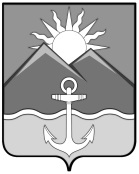 АДМИНИСТРАЦИЯХАСАНСКОГО МУНИЦИПАЛЬНОГО ОКРУГАПРИМОРСКОГО КРАЯРАСПОРЯЖЕНИЕпгт Славянка11.09.2023                                                                                                                           № 422-раО внесении изменений в распоряжение администрации Хасанского муниципального округа Приморского края от 26.12.2022 года № 01-ра «Об утверждении Положения об оплате труда работников, замещающих должности, не отнесенные к должностям муниципальной службы, и осуществляющих техническое обеспечение деятельности администрации Хасанского муниципального округа» В соответствии с Нормативным правовым актом Думы Хасанского муниципального округа от 31.08.023 года № 68-НПА «О внесении изменений в Нормативный правовой акт «О бюджете Хасанского муниципального округа на 2023 год и плановый период 2024 и 2025 годов», руководствуясь Уставом Хасанского муниципального округа 1. Внести в распоряжение администрации Хасанского муниципального округа от 26.12.2022 № 01-ра «Об утверждении Положения об оплате труда работников, замещающих должности, не отнесенные к должностям муниципальной службы, и осуществляющих техническое обеспечение деятельности администрации Хасанского муниципального округа» изменение, изложив в новой редакции Приложение № 1 к Положению об оплате труда работников, замещающих должности, не отнесенные к должностям муниципальной службы, и осуществляющих техническое обеспечение деятельности администрации Хасанского муниципального округа, утвержденное распоряжением, согласно приложению к настоящему распоряжению.2. Отделу информационной политики, информатизации и информационной безопасности администрации Хасанского муниципального округа (М.А. Захаренко) опубликовать настоящее постановление в Бюллетене муниципальных правовых актов Хасанского муниципального округа и разместить на официальном сайте администрации Хасанского муниципального округа в информационно-телекоммуникационной сети «Интернет».3. Настоящее распоряжение вступает в силу после официального опубликования и распространяет свое действие на правоотношения, возникшие с 1 октября 2023 года.Глава Хасанскогомуниципального округа                                                                                          И.В. Степанов Приложениек распоряжению администрацииХасанского муниципального округа11.09.2023 № 422-ра «Приложение № 1 к Положению о размерах и условиях оплаты труда работников, замещающих должности, не отнесенные к должностям муниципальной службы, и осуществляющих техническое обеспечение деятельности администрации Хасанского муниципального округаРазмеры должностных окладов работников, замещающих должности, не отнесенные к должностям муниципальной службы, и осуществляющих техническое обеспечение деятельности администрации Хасанского муниципального округа ».Публикация 15.09.2023 годаИзвещение о возможном предоставлении в аренду земельных участков, расположенных на территории Хасанского муниципального округа Приморского краяАдминистрация Хасанского муниципального округа Приморского края в соответствии со статьей 39.18 Земельного кодекса РФ информирует о возможном или предстоящем предоставлении в аренду следующих земельных участков:- земельный участок с кадастровым номером 25:20:220101:56, площадью 2500 кв. м., местоположение которого установлено относительно ориентира, расположенного за пределами участка, ориентир дом, участок находится примерно в 136 м, по направлению на юго-восток от ориентира, почтовый адрес ориентира: Приморский край, Хасанский район, п. База круглая, ул. Бухта круглая, д. 2, с видом разрешенного использования – приусадебный участок личного подсобного хозяйства: выращивание зерновых и иных сельскохозяйственных культур (осуществление хозяйственной деятельности на сельскохозяйственных угодьях, связанной с производством зерновых, бобовых, кормовых, технических, масличных, эфиромасличных, и иных сельскохозяйственных культур); хранение и переработка сельскохозяйственной продукции (размещение зданий, сооружений, используемых для производства, хранения, первичной и глубокой переработки сельскохозяйственной продукции); обеспечение сельскохозяйственного производства (размещение машинно-транспортных и ремонтных станций, ангаров и гаражей для сельскохозяйственной техники, амбаров, водонапорных башен, трансформаторных станций и иного технического оборудования, используемого для ведения сельского хозяйства); животноводство (осуществление хозяйственной деятельности, связанной с производством продукции животноводства, в том числе сенокошение, выпас сельскохозяйственных животных, разведение племенных животных, производство и использование племенной продукции (материала), размещение зданий, сооружений, используемых для содержания и разведения сельскохозяйственных животных, производства, хранения и первичной переработки сельскохозяйственной продукции);- земельный участок с кадастровым номером 25:20:210101:1014, площадью  2500 кв. м., местоположение которого установлено относительно ориентира, расположенного за пределами участка, ориентир дом, участок находится примерно в 51 м, по направлению на юго-запад от ориентира, почтовый адрес ориентира: Приморский край, Хасанский район, пгт Славянка, ул. Новая, д. 11, с видом разрешенного использования – индивидуальное жилищное строительство, (жилые дома не предназначенные для раздела на квартиры).2. Граждане, заинтересованные в предоставлении земельных участков, указанных в пункте 1 настоящего извещения, вправе в течение 30 (тридцати) дней соответственно со дня опубликования и размещения извещения подавать заявления «О намерении участвовать в аукционе на право заключения договора аренды земельного участка» согласно форме (Приложение № 1).3. Граждане, заинтересованные в предоставлении земельных участков,  указанных в пункте 1 настоящего извещения, могут подать заявления на бумажном носителе в администрацию Хасанского муниципального округа Приморского края, по адресу: 692701, Приморский край, Хасанский район, пгт Славянка ул. Молодежная, д. 1, каб. № 321; через многофункциональные центры предоставления государственных и муниципальных услуг; заявления в электронной форме могут подаваться в орган местного самоуправления через официальную электронную почту hasanski@yandex.ru. К заявлению необходимо приложить следующие документы: документ, удостоверяющий личность заявителя (представителя заявителя); документ, подтверждающий полномочия представителя заявителя (в случае обращения представителя заявителя). Заявление подписывается по выбору заявителя электронной подписью, либо усиленной квалифицированной электронной подписью. Представляемые через электронную почту заявления должны иметь форматы doc, docx, txt, xls, xlsx, rtf. Электронные образцы документов, прилагаемые к заявлению, в том числе доверенности направляются в виде файлов в форматах PDF, TIF.4. Дата начала приема заявлений - 15.09.2023 года, дата окончания приема заявлений заинтересованных лиц в предоставлении вышеуказанных земельных участков   - 16.10.2023 года, время приема: ПН - ЧТ с 9:00 час. до 18:00 час., обед с 13:00 до 14:00, ПТ с 9:00 час. до 17:00, обед с 13:00 до 14:00.Заинтересованным лицам, гражданам, юридическим лицам, чьи интересы могут быть затронуты предстоящим предоставлением земельных участков, указанных в пункте 1 настоящего извещения, следует обращаться в администрацию Хасанского муниципального округа Приморского края, по адресу: Приморский край, Хасанский район, пгт Славянка ул. Молодежная, д. 1, каб. 421/405, по тел. 8(42331) 48-8-16 / 8(42331) 46-0-86 в течение 30 (тридцати) дней с момента настоящей публикации.Приложение № 1Форма заявленияЗаявлениео намерении участвовать в аукционе в случае опубликования извещения о возможном предоставлении земельного участка, находящегося в ведении и (или) собственности органов местного самоуправления муниципальных образований, гражданам для индивидуальногожилищного строительства, ведения личного подсобного хозяйства в границах населенного пункта, садоводства, а также гражданам и крестьянским (фермерским) хозяйствам для осуществления крестьянским (фермерским) хозяйством его деятельностиПрошу предоставить земельный участок Приложение:Бюллетень муниципальных правовых актов
Хасанского муниципального округаВЫПУСК № 3215 сентября 2023 г.Официальное издание, учрежденное администрацией 
Хасанского муниципального округа исключительно 
для издания официальных сообщений и материалов, 
нормативных и иных актов Хасанского муниципального округаГлавный редактор Старцева И.В.Редакционная коллегия:Старцева И.В., Куличенко О.В., Захаренко М.А.Издатель: Администрация Хасанского муниципального округа________________________________Адрес редакции:692701 п. Славянка Приморского края, ул. Молодежная, 1.Выпуск от 15 сентября 2023 г. № 32Тираж 2 экземпляра.Свободная цена. Правом распространения обладает МБУ «Централизованная библиотечная система» Хасанского муниципального округа.Электронная версия издания размещена на официальном сайте 
Хасанского муниципального округа (https://xasanskij-r25.gosweb.gosuslugi.ru/).№ п/пМесто размещения нестационарного торгового объекта (далее - НТО) (адресные
ориентиры)Вид
НТОПериоды размещения НТО (для сезонного (временного размещения)Специализация НТОПлощадь
НТО (кв.м.)Площадь земельного участка для размещения НТО (кв.м.)Информация о свободных и занятых местах размещения НТО (в примечании)Сведения о хозяйствующих субъектах: наименование юридического лица и ИНН; Ф.И.О. индивидуального предпринимателя и ИНН (за исключением НТО, осуществляющих сезонные работы)Координаты характерных точек границ земельного участка, занятого НТО в местной системе координат МСК-25 12345678910пгт. Славянкапгт. Славянкапгт. Славянкапгт. Славянкапгт. Славянкапгт. Славянкапгт. Славянкапгт. Славянкапгт. Славянкапгт. Славянка1пгт. Славянка ул.1-й Морской проезд, 1/15Павильоны  Продовольственные и непродовольственные товары200,05385,4занятоНикулин Федор Андреевич                          ИНН 2536031812932пгт. Славянка, ул.Ленинская, 68 Киоск Продовольственные товары9,030,0занятоБагрецов Евгений Николаевич   ИНН 25310058363пгт. Славянка, ул.Молодежная, 1ПавильонПродовольственные и непродовольственные товары18,040,0занятоПодкопаева Надежда Алексеевна ИНН 2531000291654пгт. Славянка, ул.Молодежная, 1аАвтолавка01.05 – 30.10Продовольственные товары: Мороженое, соки8,08,0занятоБеспалов Максим Николаевич ИНН 2531032948525пгт. Славянка, Бухта БакланКиоскПродовольственные товары: Мороженое, соки20,0                   102,0занятоБеспалов Максим Николаевич ИНН 2531032948526пгт. Славянка, ул. 50 лет Октября, 3ПавильонПродовольственные товары28,132,1занятоСоколовская Марина Александровна            ИНН 2531009198737пгт. Славянка, ул. 50 лет Октября, 1ПавильонНепродовольственные товары24,828,0занятоСелина Людмила Георгиевна ИНН 4909041954008пгт. Славянка, ул. 50 лет Октября, 1КиоскНепродовольственные товары (Союзпечать)6,08,0занятоПрямоносов Михаил Васильевич ИНН 2531001687799пгт. Славянка, ул.50 лет Октября, 1ПавильонНепродовольственные товары (Цветы)45,045,0занятоДзекан Наталья Геннадьевна               ИНН 25310051286210пгт. Славянка, ул. 50 лет Октября, 6КиоскНепродовольственные товары (Союзпечать)8,08,0занятоМарченко Николай Петрович                ИНН 25310044698711пгт. Славянка, ул.50 лет Октября, 6аКиоскХлебобулочная продукция18,020,0занятоНерпинское РПО ИНН 253100201712пгт. Славянка, ул.Блюхера, 10ПавильонПродовольственные товары40,040,0занято  Шестерова Ольга Владимировна                ИНН 25310003349013пгт. Славянка, ул.Блюхера, 10ПавильонНепродовольственные товары35,035,0занятоПригожая Зинаида Андреевна         ИНН 25310010850814пгт. Славянка, ул.Блюхера, 10ПавильонНепродовольственные товары37,037,0занятоПономарева Галина Александровна                ИНН 25310003155915пгт. Славянка, ул.Блюхера, 16ПавильонПродовольственные и непродовольственные товары50,050,0занятоПанкрушкин Сергей Петрович                 ИНН 25310010441516пгт. Славянка, ул.Ленинская, 71ПавильонОбщепит (Пит-Стоп)40,060,0занятоВиноградова Наталья Владимировна          ИНН 25310307749517пгт. Славянка, ул.Блюхера, 10-85,0свободно18«Красный Утес» примерно в 1584м по направлению на юг от высоты с отметкой 69,2м от ориентира: рекреационная зона «Красный Утес»Павильон 10.07 - 10.10 Товары смешанного ассортимента8080занятоООО «Красный Кот» ИНН 251110592019пгт. Славянка, ул.50 лет Октября, 2ПавильонПродовольственные товары                            (продукты питания)45,050,48занятоСельскохозяйственный потребительский снеабженческо-сбытовой Кооператив «Доступные продукты» ИНН 2540265333         Х                    Y331038,22    1355232,77331037,76    1355232,88331037,53    1355231,89331037,99    1355231,78331036,06    1355223,46331040,93    1355222,33331043,19    1355232,07331038,32    1355233,20331038,22    1355232,77пгт. Краскинопгт. Краскинопгт. Краскинопгт. Краскинопгт. Краскинопгт. Краскинопгт. Краскинопгт. Краскинопгт. Краскинопгт. Краскино1п. Краскино, ул. Ленина б/нкиоскНепродовольственные товары (Союзпечать)6,013,4 Марченко Николай Петрович        ИНН 2531004469872п. Краскино, ул. Хасанская, в районе дома № 17павильонНепродовольственные товары120,0150,0Анохина Ирина Ивановна                         ИНН 2531011033333п. Краскино, ул. Ленина, 20апавильонПродовольственные товары4050 Суковатицин Вячеслав Александрович                                      ИНН 2531000059504п. Краскино, ул. Ленина, б/нпавильонЦветы810      Числова Светлана Валерьевна ИНН 2531004903055п. Краскино, ул. Лазо, 30павильонНепродовольственные товары 96112  Хаменко Михаил Михайлович     ИНН 2534022063006п. Краскино, ул. Ленина, б/нпавильонОбщепит (Пит-Стоп)18 25 Альминова Виктория Анатольевна           ИНН 2531018136617п. Краскино, ул. Хасанская, б/нпавильонПромышленные товары1015,8 Важнина Анна Юрьевна                   ИНН 2531003198838п. Краскино, ул. Хасанская, в районе дома №17павильонНепродовольственные товары (Товары для охоты и рыбалки)2430   Числов Евгений Александрович ИНН 2531020844119п. Краскино, ул. Ленина, в районе д. № 17павильонЦветы2942Альминова Виктория Анатольевна           ИНН 25310181366110п. Краскино, ул. Хасанская, в районе дома №15павильонНепродовольственные товары3265       Брагинец Ольга Павловна         ИНН 25310016299211п. Краскино, ул. Хасанская, в районе дома № 15павильонПродовольственные товары 3265Ли Светлана Валерьевна                      ИНН 25310144710112п. Краскино, пер. Пионерский, 19 павильонПродовольственные товары3542Бутрин Юрий Александрович             ИНН 25310017790313п. Краскино, ул. Хасанская в районе д.№15павильонПродовольственные товары3238,4Бутрин Дмитрий Александрович   ИНН 25310088670914п. Краскино, ул. Хасанская в районе д.№15апавильонТовары смешанного ассортимента82100 Аносова Виолетта Владимировна                                       ИНН 25310003660615п. Краскино, ул. Хасанская, б/нпавильонПродовольственные товары1619,2 Глушкова Надежда Лукинична     ИНН 253100041807 16с. Цуканово, ул. МолодежнаяпавильонПродовольственные товары4452,8Мещеринова Светлана Александровна                                          ИНН 253100376056пгт. Зарубинопгт. Зарубинопгт. Зарубинопгт. Зарубинопгт. Зарубинопгт. Зарубинопгт. Зарубинопгт. Зарубинопгт. Зарубинопгт. Зарубино1с.Андреевка, в 30 м по направлению на северо-восток от ориентира ул. Ключевая, д.21ПавильонНепродовольственные товары30,030,0занято Анненко Надежда Ахметовна                  ИНН 2531000068342с.Андреевка, в 22 м по направлению на восток от ориентира ул. Набережная, 27ПавильонПродовольственные товары17,017,0занято Кирюшкина Оксана Евгеньевна                 ИНН 253196156997        Х                    Y306197,64    1333531.02306196.73    1333537.20306194.03    1333536.81306194.95    1333530.62306197.64    1333531.023с.Андреевка, в 28 м  по напралению на юго-запад от ориентира: ул. Набережная, 27ПавильонПродовольственные товары20,020,0занятоСимоненко Валентина Владимировна                                        ИНН 253100226163        Х                    Y306197,08    1333539,28306196.38    1333544,23306192,42    1333543,67306193,12    1333538,71306197.08    1333539,284с.Андреевка, в 9 м по напралению на северо-восток от ориентира ул. Ключевая, д.21ПавильонНепродовольственные товары20,027,0занятоХоруженко Галина Владимировна               ИНН 253196046017        Х                    Y306914,74    1333907,20306915,62    1333906,19306915,51    1333905,68306914,97    1333904,89306914,13    1333903,84306909,17    1333901,41306906,64    1333904,87306914,74    1333907,205с.Андреевка, в 35 м по направлению на юго-восток от ориентира ул. Набережная, 27ПавильонНепродовольственные товары20,059,0занято Кирюшкина Оксана Евгеньевна                 ИНН 253196156997         Х                    Y306191,91    1333515,98306197,64    1333531,02306194.95    1333530.62306194,80    1333531.60306194,35    1333531,54306193,50    1333531,55306189,62    1333521,45306189,67    1333516,89306191,91    1333515,986с.Андреевка, в 329 м по направлению на северо-восток от ориентира ул. Набережная, 19ПавильонНепродовольственные товары80,087,0занято Кирюшкина Оксана Евгеньевна                 ИНН 253196156997          Х                    Y 306666,95     1333687,96 306655,90     1333675,88 306655,70     1333675,60 306640,61     1333671,37 306638,08     1333671,12 306666,95     1333687,96пгт. Хасанпгт. Хасанпгт. Хасанпгт. Хасанпгт. Хасанпгт. Хасанпгт. Хасанпгт. Хасанпгт. Хасанпгт. Хасан1пгт. Хасан бухта Рейд Паллада, Коса Назимова Б/О ТихаяПавильонТовары смешанного ассортимента30,040,0занятоСтепанова Зоя Васильевна                          ИНН 253100044702с. Безверховос. Безверховос. Безверховос. Безверховос. Безверховос. Безверховос. Безверховос. Безверховос. Безверховос. Безверхово1с.Безверхово ул. Октябрьская, 1бПавильонПродовольственные и непродовольственные товары11,511,5занятоМорозова Светлана Адьевна              ИНН 3042531329000802с.Перевозная ул.Набережная, 4-1ПавильонПродовольственные и непродовольственные товары36,080,0занято Дудникова Ирина Васильевна        ИНН 253700835713Общеотраслевые должности служащих 1 уровняОбщеотраслевые должности служащих 1 уровняОбщеотраслевые должности служащих 1 уровняКвалификационный уровеньНаименование должности, профессии служащихРазмеры должностных окладов, руб.1 квалификационный уровеньДелопроизводитель186471 квалификационный уровеньСпециалист первичного воинского учета18647(наименование органа, предоставляющего муниципальную услугу)от(далее - заявитель).(фамилия, имя, отчество (при наличии) физического лица, наименование - для крестьянского (фермерского) хозяйства)(фамилия, имя, отчество (при наличии) физического лица, наименование - для крестьянского (фермерского) хозяйства)(фамилия, имя, отчество (при наличии) физического лица, наименование - для крестьянского (фермерского) хозяйства)(фамилия, имя, отчество (при наличии) физического лица, наименование - для крестьянского (фермерского) хозяйства)Адрес заявителя:Адрес заявителя:(место регистрации физического лица, почтовый адрес, местонахождение - для крестьянского (фермерского) хозяйства)(место регистрации физического лица, почтовый адрес, местонахождение - для крестьянского (фермерского) хозяйства)(место регистрации физического лица, почтовый адрес, местонахождение - для крестьянского (фермерского) хозяйства)(место регистрации физического лица, почтовый адрес, местонахождение - для крестьянского (фермерского) хозяйства)(реквизиты документа, удостоверяющего личность физического лица, государственный регистрационный номер записи о государственной регистрации в едином государственном реестре индивидуальных предпринимателей, сведения о государственной регистрации заявителя в Едином государственном реестре юридических лиц - в случае, если заявление подается юридическим лицом или идентификационный номер налогоплательщика – для крестьянского (фермерского) хозяйства)(реквизиты документа, удостоверяющего личность физического лица, государственный регистрационный номер записи о государственной регистрации в едином государственном реестре индивидуальных предпринимателей, сведения о государственной регистрации заявителя в Едином государственном реестре юридических лиц - в случае, если заявление подается юридическим лицом или идентификационный номер налогоплательщика – для крестьянского (фермерского) хозяйства)(реквизиты документа, удостоверяющего личность физического лица, государственный регистрационный номер записи о государственной регистрации в едином государственном реестре индивидуальных предпринимателей, сведения о государственной регистрации заявителя в Едином государственном реестре юридических лиц - в случае, если заявление подается юридическим лицом или идентификационный номер налогоплательщика – для крестьянского (фермерского) хозяйства)(реквизиты документа, удостоверяющего личность физического лица, государственный регистрационный номер записи о государственной регистрации в едином государственном реестре индивидуальных предпринимателей, сведения о государственной регистрации заявителя в Едином государственном реестре юридических лиц - в случае, если заявление подается юридическим лицом или идентификационный номер налогоплательщика – для крестьянского (фермерского) хозяйства)(сведения о представителе заявителя)(сведения о представителе заявителя)(сведения о представителе заявителя)(сведения о представителе заявителя)с кадастровым номеромс кадастровым номеромадрес (описание местоположения) адрес (описание местоположения) адрес (описание местоположения) адрес (описание местоположения) в	(указывается при наличии сведений)	(указывается при наличии сведений)	(указывается при наличии сведений)	(указывается при наличии сведений)для                    (вид права, на котором заявитель желает приобрести земельный участок)                    (вид права, на котором заявитель желает приобрести земельный участок)                    (вид права, на котором заявитель желает приобрести земельный участок)                    (вид права, на котором заявитель желает приобрести земельный участок)	(цель использования земельного участка)	(цель использования земельного участка)	(цель использования земельного участка)	(цель использования земельного участка)	(цель использования земельного участка)Контактный телефон (факс)Контактный телефон (факс)Контактный телефон (факс)Адрес электронной почтыАдрес электронной почтыАдрес электронной почтыИные сведения о заявителеИные сведения о заявителеИные сведения о заявителе1.2.(подпись)(подпись)(дата)